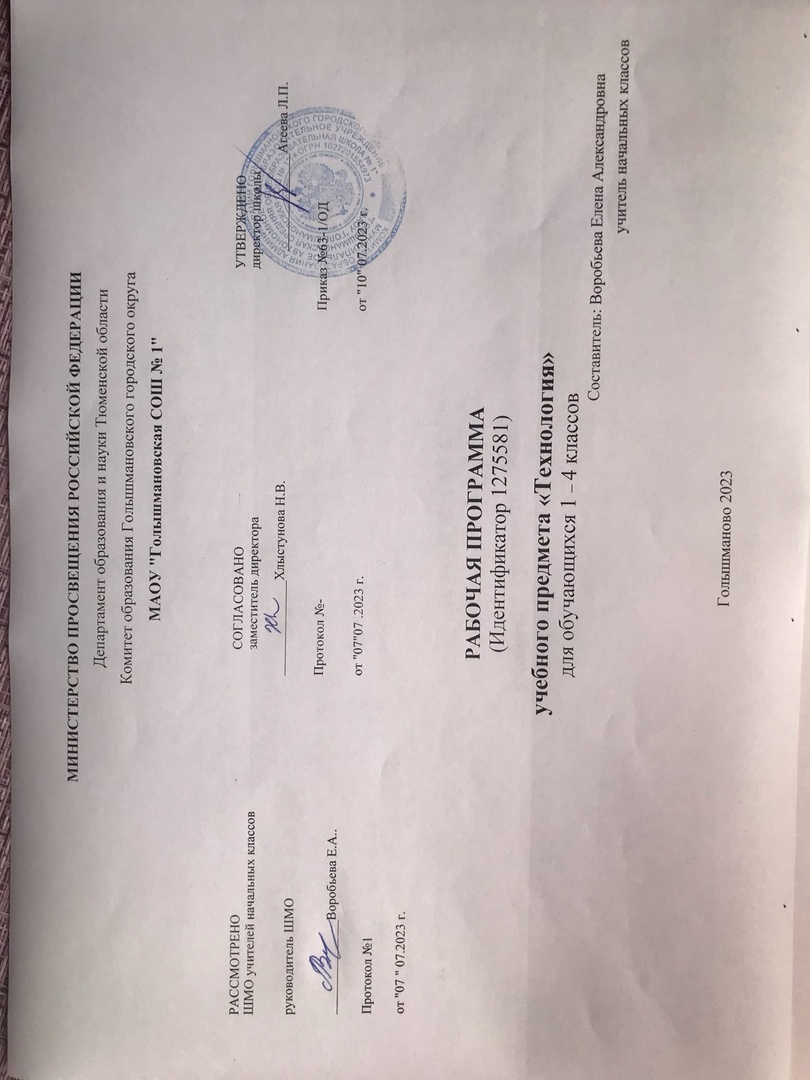 ПОЯСНИТЕЛЬНАЯ ЗАПИСКА​
Программа по технологии на уровне начального общего образования составлена на основе требований к результатам освоения основной образовательной программы начального общего образования ФГОС НОО, а также ориентирована на целевые приоритеты духовно-нравственного развития, воспитания и социализации обучающихся, сформулированные в федеральной рабочей программе воспитания (ФОП). Основной целью программы по технологии является успешная социализация обучающихся, формирование у них функциональной грамотности на базе освоения культурологических и конструкторско-технологических знаний (о рукотворном мире и общих правилах его создания в рамках исторически меняющихся технологий) и соответствующих им практических умений.Программа по технологии направлена на решение системы задач:формирование общих представлений о культуре и организации трудовой деятельности как важной части общей культуры человека;становление элементарных базовых знаний и представлений о предметном (рукотворном) мире как результате деятельности человека, его взаимодействии с миром природы, правилах и технологиях создания, исторически развивающихся и современных производствах и профессиях;формирование основ чертёжно-графической грамотности, умения работать с простейшей технологической документацией (рисунок, чертёж, эскиз, схема);формирование элементарных знаний и представлений о различных материалах, технологиях их обработки и соответствующих умений;развитие сенсомоторных процессов, психомоторной координации, глазомера через формирование практических умений;расширение культурного кругозора, развитие способности творческого использования полученных знаний и умений в практической деятельности;развитие познавательных психических процессов и приёмов умственной деятельности посредством включения мыслительных операций в ходе выполнения практических заданий;развитие гибкости и вариативности мышления, способностей к изобретательской деятельности;воспитание уважительного отношения к людям труда, к культурным традициям, понимания ценности предшествующих культур, отражённых в материальном мире;развитие социально ценных личностных качеств: организованности, аккуратности, добросовестного и ответственного отношения к работе, взаимопомощи, волевой саморегуляции, активности и инициативности;воспитание интереса и творческого отношения к продуктивной созидательной деятельности, мотивации успеха и достижений, стремления к творческой самореализации;становление экологического сознания, внимательного и вдумчивого отношения к окружающей природе, осознание взаимосвязи рукотворного мира с миром природы;воспитание положительного отношения к коллективному труду, применение правил культуры общения, проявление уважения к взглядам и мнению других людей.Содержание программы по технологии включает характеристику основных структурных единиц (модулей), которые являются общими для каждого года обучения:Технологии, профессии и производства.Технологии ручной обработки материалов: технологии работы с бумагой и картоном, технологии работы с пластичными материалами, технологии работы с природным материалом, технологии работы с текстильными материалами, технологии работы с другими доступными материалами (например, пластик, поролон, фольга, солома).Конструирование и моделирование: работа с «Конструктором» (с учётом возможностей материально-технической базы образовательной организации), конструирование и моделирование из бумаги, картона, пластичных материалов, природных и текстильных материалов, робототехника (с учётом возможностей материально-технической базы образовательной организации).Информационно-коммуникативные технологии (далее – ИКТ) (с учётом возможностей материально-технической базы образовательной организации).В процессе освоения программы по технологии обучающиеся овладевают основами проектной деятельности, которая направлена на развитие творческих черт личности, коммуникабельности, чувства ответственности, умения искать и использовать информацию.В программе по технологии осуществляется реализация межпредметных связей с учебными предметами: «Математика» (моделирование, выполнение расчётов, вычислений, построение форм с учетом основ геометрии, работа с геометрическими фигурами, телами, именованными числами), «Изобразительное искусство» (использование средств художественной выразительности, законов и правил декоративно-прикладного искусства и дизайна), «Окружающий мир» (природные формы и конструкции как универсальный источник инженерно-художественных идей для мастера; природа как источник сырья, этнокультурные традиции), «Родной язык» (использование важнейших видов речевой деятельности и основных типов учебных текстов в процессе анализа заданий и обсуждения результатов практической деятельности), «Литературное чтение» (работа с текстами для создания образа, реализуемого в изделии).‌Общее число часов, рекомендованных для изучения технологии – 135 часов: в 1 классе – 33 часа (1 час в неделю), во 2 классе – 34 часа (1 час в неделю), в 3 классе – 34 часа (1 час в неделю), в 4 классе – 34 часа (1 час в неделю).‌‌СОДЕРЖАНИЕ УЧЕБНОГО ПРЕДМЕТА1 КЛАССТехнологии, профессии и производстваПриродное и техническое окружение человека. Природа как источник сырьевых ресурсов и творчества мастеров. Красота и разнообразие природных форм, их передача в изделиях из различных материалов. Наблюдения природы и фантазия мастера – условия создания изделия. Бережное отношение к природе. Общее понятие об изучаемых материалах, их происхождении, разнообразии. Подготовка к работе. Рабочее место, его организация в зависимости от вида работы. Рациональное размещение на рабочем месте материалов и инструментов, поддержание порядка во время работы, уборка по окончании работы. Рациональное и безопасное использование и хранение инструментов.Профессии родных и знакомых. Профессии, связанные с изучаемыми материалами и производствами. Профессии сферы обслуживания.Традиции и праздники народов России, ремёсла, обычаи.Технологии ручной обработки материаловБережное, экономное и рациональное использование обрабатываемых материалов. Использование конструктивных особенностей материалов при изготовлении изделий.Основные технологические операции ручной обработки материалов: разметка деталей, выделение деталей, формообразование деталей, сборка изделия, отделка изделия или его деталей. Общее представление.Способы разметки деталей: на глаз и от руки, по шаблону, по линейке (как направляющему инструменту без откладывания размеров) и изготовление изделий с опорой на рисунки, графическую инструкцию, простейшую схему. Чтение условных графических изображений (называние операций, способов и приёмов работы, последовательности изготовления изделий). Правила экономной и аккуратной разметки. Рациональная разметка и вырезание нескольких одинаковых деталей из бумаги. Способы соединения деталей в изделии: с помощью пластилина, клея, скручивание, сшивание и другое. Приёмы и правила аккуратной работы с клеем. Отделка изделия или его деталей (окрашивание, вышивка, аппликация и другое).Подбор соответствующих инструментов и способов обработки материалов в зависимости от их свойств и видов изделий. Инструменты и приспособления (ножницы, линейка, игла, гладилка, стека, шаблон и другие), их правильное, рациональное и безопасное использование.Пластические массы, их виды (пластилин, пластика и другое). Приёмы изготовления изделий доступной по сложности формы из них: разметка на глаз, отделение части (стекой, отрыванием), придание формы.Наиболее распространённые виды бумаги. Их общие свойства. Простейшие способы обработки бумаги различных видов: сгибание и складывание, сминание, обрывание, склеивание и другое. Резание бумаги ножницами. Правила безопасной работы, передачи и хранения ножниц. Картон.Виды природных материалов (плоские – листья и объёмные – орехи, шишки, семена, ветки). Приёмы работы с природными материалами: подбор материалов в соответствии с замыслом, составление композиции, соединение деталей (приклеивание, склеивание с помощью прокладки, соединение с помощью пластилина).Общее представление о тканях (текстиле), их строении и свойствах. Швейные инструменты и приспособления (иглы, булавки и другие). Отмеривание и заправка нитки в иголку, строчка прямого стежка.Использование дополнительных отделочных материалов.Конструирование и моделированиеПростые и объёмные конструкции из разных материалов (пластические массы, бумага, текстиль и другое) и способы их создания. Общее представление о конструкции изделия, детали и части изделия, их взаимное расположение в общей конструкции. Способы соединения деталей в изделиях из разных материалов. Образец, анализ конструкции образцов изделий, изготовление изделий по образцу, рисунку. Конструирование по модели (на плоскости). Взаимосвязь выполняемого действия и результата. Элементарное прогнозирование порядка действий в зависимости от желаемого (необходимого) результата, выбор способа работы в зависимости от требуемого результата (замысла).Информационно-коммуникативные технологииДемонстрация учителем готовых материалов на информационных носителях.Информация. Виды информации.УНИВЕРСАЛЬНЫЕ УЧЕБНЫЕ ДЕЙСТВИЯ (ПРОПЕДЕВТИЧЕСКИЙ УРОВЕНЬ)Изучение технологии в 1 классе способствует освоению на пропедевтическом уровне ряда универсальных учебных действий: познавательных универсальных учебных действий, коммуникативных универсальных учебных действий, регулятивных универсальных учебных действий, совместной деятельности.Познавательные универсальные учебные действияБазовые логические и исследовательские действия:ориентироваться в терминах, используемых в технологии (в пределах изученного);воспринимать и использовать предложенную инструкцию (устную, графическую);анализировать устройство простых изделий по образцу, рисунку, выделять основные и второстепенные составляющие конструкции;сравнивать отдельные изделия (конструкции), находить сходство и различия в их устройстве.Работа с информацией:У обучающегося будут сформированы следующие умения работать с информацией как часть познавательных универсальных учебных действий:воспринимать информацию (представленную в объяснении учителя или в учебнике), использовать её в работе;понимать и анализировать простейшую знаково-символическую информацию (схема, рисунок) и строить работу в соответствии с ней.Коммуникативные универсальные учебные действияучаствовать в коллективном обсуждении: высказывать собственное мнение, отвечать на вопросы, выполнять правила этики общения: уважительное отношение к одноклассникам, внимание к мнению другого;строить несложные высказывания, сообщения в устной форме (по содержанию изученных тем).Регулятивные универсальные учебные действияСамоорганизация и самоконтроль:принимать и удерживать в процессе деятельности предложенную учебную задачу;действовать по плану, предложенному учителем, работать с опорой на графическую инструкцию учебника, принимать участие в коллективном построении простого плана действий;понимать и принимать критерии оценки качества работы, руководствоваться ими в процессе анализа и оценки выполненных работ;организовывать свою деятельность: производить подготовку к уроку рабочего места, поддерживать на нём порядок в течение урока, производить необходимую уборку по окончании работы;выполнять несложные действия контроля и оценки по предложенным критериям.Совместная деятельность:проявлять положительное отношение к включению в совместную работу, к простым видам сотрудничества;принимать участие в парных, групповых, коллективных видах работы, в процессе изготовления изделий осуществлять элементарное сотрудничество.2 КЛАССТехнологии, профессии и производстваРукотворный мир – результат труда человека. Элементарные представления об основном принципе создания мира вещей: прочность конструкции, удобство использования, эстетическая выразительность. Средства художественной выразительности (композиция, цвет, тон и другие). Изготовление изделий с учётом данного принципа. Общее представление о технологическом процессе: анализ устройства и назначения изделия, выстраивание последовательности практических действий и технологических операций, подбор материалов и инструментов, экономная разметка, обработка с целью получения (выделения) деталей, сборка, отделка изделия, проверка изделия в действии, внесение необходимых дополнений и изменений. Изготовление изделий из различных материалов с соблюдением этапов технологического процесса.Традиции и современность. Новая жизнь древних профессий. Совершенствование их технологических процессов. Мастера и их профессии, правила мастера. Культурные традиции. Техника на службе человеку.Элементарная творческая и проектная деятельность (создание замысла, его детализация и воплощение). Несложные коллективные, групповые проекты.Технологии ручной обработки материаловМногообразие материалов, их свойств и их практическое применение в жизни. Исследование и сравнение элементарных физических, механических и технологических свойств различных материалов. Выбор материалов по их декоративно-художественным и конструктивным свойствам.Называние и выполнение основных технологических операций ручной обработки материалов в процессе изготовления изделия: разметка деталей (с помощью линейки (угольника, циркуля), формообразование деталей (сгибание, складывание тонкого картона и плотных видов бумаги и другое), сборка изделия (сшивание). Подвижное соединение деталей изделия. Использование соответствующих способов обработки материалов в зависимости от вида и назначения изделия.Виды условных графических изображений: рисунок, простейший чертёж, эскиз, схема. Чертёжные инструменты – линейка (угольник, циркуль). Их функциональное назначение, конструкция. Приёмы безопасной работы колющими (циркуль) инструментами.Технология обработки бумаги и картона. Назначение линий чертежа (контур, линия разреза, сгиба, выносная, размерная). Чтение условных графических изображений. Построение прямоугольника от двух прямых углов (от одного прямого угла). Разметка деталей с опорой на простейший чертёж, эскиз. Изготовление изделий по рисунку, простейшему чертежу или эскизу, схеме. Использование измерений, вычислений и построений для решения практических задач. Сгибание и складывание тонкого картона и плотных видов бумаги – биговка. Подвижное соединение деталей на проволоку, толстую нитку.Технология обработки текстильных материалов. Строение ткани (поперечное и продольное направление нитей). Ткани и нитки растительного происхождения (полученные на основе натурального сырья). Виды ниток (швейные, мулине). Трикотаж, нетканые материалы (общее представление), его строение и основные свойства. Строчка прямого стежка и её варианты (перевивы, наборы) и (или) строчка косого стежка и её варианты (крестик, стебельчатая, ёлочка). Лекало. Разметка с помощью лекала (простейшей выкройки). Технологическая последовательность изготовления несложного швейного изделия (разметка деталей, выкраивание деталей, отделка деталей, сшивание деталей).Использование дополнительных материалов (например, проволока, пряжа, бусины и другие).Конструирование и моделированиеОсновные и дополнительные детали. Общее представление о правилах создания гармоничной композиции. Симметрия, способы разметки и конструирования симметричных форм.Конструирование и моделирование изделий из различных материалов по простейшему чертежу или эскизу. Подвижное соединение деталей конструкции. Внесение элементарных конструктивных изменений и дополнений в изделие.Информационно-коммуникативные технологииДемонстрация учителем готовых материалов на информационных носителях.Поиск информации. Интернет как источник информации.УНИВЕРСАЛЬНЫЕ УЧЕБНЫЕ ДЕЙСТВИЯИзучение технологии во 2 классе способствует освоению ряда универсальных учебных действий: познавательных универсальных учебных действий, коммуникативных универсальных учебных действий, регулятивных универсальных учебных действий, совместной деятельности.Познавательные универсальные учебные действияБазовые логические и исследовательские действия:ориентироваться в терминах, используемых в технологии (в пределах изученного);выполнять работу в соответствии с образцом, инструкцией, устной или письменной;выполнять действия анализа и синтеза, сравнения, группировки с учётом указанных критериев;строить рассуждения, делать умозаключения, проверять их в практической работе;воспроизводить порядок действий при решении учебной (практической) задачи;осуществлять решение простых задач в умственной и материализованной форме.Работа с информацией:получать информацию из учебника и других дидактических материалов, использовать её в работе;понимать и анализировать знаково-символическую информацию (чертёж, эскиз, рисунок, схема) и строить работу в соответствии с ней.Коммуникативные универсальные учебные действиявыполнять правила участия в учебном диалоге: задавать вопросы, дополнять ответы других обучающихся, высказывать своё мнение, отвечать на вопросы, проявлять уважительное отношение к одноклассникам, внимание к мнению другого;делиться впечатлениями о прослушанном (прочитанном) тексте, рассказе учителя, о выполненной работе, созданном изделии.Регулятивные универсальные учебные действияСамоорганизация и самоконтроль:понимать и принимать учебную задачу;организовывать свою деятельность;понимать предлагаемый план действий, действовать по плану;прогнозировать необходимые действия для получения практического результата, планировать работу;выполнять действия контроля и оценки;воспринимать советы, оценку учителя и других обучающихся, стараться учитывать их в работе.Совместная деятельность:выполнять элементарную совместную деятельность в процессе изготовления изделий, осуществлять взаимопомощь;выполнять правила совместной работы: справедливо распределять работу, договариваться, выполнять ответственно свою часть работы, уважительно относиться к чужому мнению.3 КЛАССТехнологии, профессии и производстваНепрерывность процесса деятельностного освоения мира человеком и создания культуры. Материальные и духовные потребности человека как движущие силы прогресса.Разнообразие творческой трудовой деятельности в современных условиях. Разнообразие предметов рукотворного мира: архитектура, техника, предметы быта и декоративно-прикладного искусства. Современные производства и профессии, связанные с обработкой материалов, аналогичных используемым на уроках технологии.Общие правила создания предметов рукотворного мира: соответствие формы, размеров, материала и внешнего оформления изделия его назначению. Стилевая гармония в предметном ансамбле, гармония предметной и окружающей среды (общее представление).Мир современной техники. Информационно-коммуникационные технологии в жизни современного человека. Решение человеком инженерных задач на основе изучения природных законов – жёсткость конструкции (трубчатые сооружения, треугольник как устойчивая геометрическая форма и другие).Бережное и внимательное отношение к природе как источнику сырьевых ресурсов и идей для технологий будущего.Элементарная творческая и проектная деятельность. Коллективные, групповые и индивидуальные проекты в рамках изучаемой тематики. Совместная работа в малых группах, осуществление сотрудничества, распределение работы, выполнение социальных ролей (руководитель (лидер) и подчинённый).Технологии ручной обработки материаловНекоторые (доступные в обработке) виды искусственных и синтетических материалов. Разнообразие технологий и способов обработки материалов в различных видах изделий, сравнительный анализ технологий при использовании того или иного материала (например, аппликация из бумаги и ткани, коллаж и другие). Выбор материалов по их декоративно-художественным и технологическим свойствам, использование соответствующих способов обработки материалов в зависимости от назначения изделия.Инструменты и приспособления (циркуль, угольник, канцелярский нож, шило и другие), называние и выполнение приёмов их рационального и безопасного использования.Углубление общих представлений о технологическом процессе (анализ устройства и назначения изделия, выстраивание последовательности практических действий и технологических операций, подбор материалов и инструментов, экономная разметка материалов, обработка с целью получения деталей, сборка, отделка изделия, проверка изделия в действии, внесение необходимых дополнений и изменений). Рицовка. Изготовление объёмных изделий из развёрток. Преобразование развёрток несложных форм.Технология обработки бумаги и картона. Виды картона (гофрированный, толстый, тонкий, цветной и другой). Чтение и построение простого чертежа (эскиза) развёртки изделия. Разметка деталей с опорой на простейший чертёж, эскиз. Решение задач на внесение необходимых дополнений и изменений в схему, чертёж, эскиз. Выполнение измерений, расчётов, несложных построений.Выполнение рицовки на картоне с помощью канцелярского ножа, выполнение отверстий шилом.Технология обработки текстильных материалов. Использование трикотажа и нетканых материалов для изготовления изделий. Использование вариантов строчки косого стежка (крестик, стебельчатая и другие) и (или) петельной строчки для соединения деталей изделия и отделки. Пришивание пуговиц (с двумя-четырьмя отверстиями). Изготовление швейных изделий из нескольких деталей.Использование дополнительных материалов. Комбинирование разных материалов в одном изделии.Конструирование и моделированиеКонструирование и моделирование изделий из различных материалов, в том числе наборов «Конструктор» по заданным условиям (технико-технологическим, функциональным, декоративно-художественным). Способы подвижного и неподвижного соединения деталей набора «Конструктор», их использование в изделиях, жёсткость и устойчивость конструкции.Создание простых макетов и моделей архитектурных сооружений, технических устройств, бытовых конструкций. Выполнение заданий на доработку конструкций (отдельных узлов, соединений) с учётом дополнительных условий (требований). Использование измерений и построений для решения практических задач. Решение задач на мысленную трансформацию трёхмерной конструкции в развёртку (и наоборот).Информационно-коммуникативные технологииИнформационная среда, основные источники (органы восприятия) информации, получаемой человеком. Сохранение и передача информации. Информационные технологии. Источники информации, используемые человеком в быту: телевидение, радио, печатные издания, персональный компьютер и другие. Современный информационный мир. Персональный компьютер (ПК) и его назначение. Правила пользования ПК для сохранения здоровья. Назначение основных устройств компьютера для ввода, вывода и обработки информации. Работа с доступной информацией (книги, музеи, беседы (мастер-классы) с мастерами, Интернет, видео, DVD). Работа с текстовым редактором Microsoft Word или другим.УНИВЕРСАЛЬНЫЕ УЧЕБНЫЕ ДЕЙСТВИЯИзучение технологии в 3 классе способствует освоению ряда универсальных учебных действий: познавательных универсальных учебных действий, коммуникативных универсальных учебных действий, регулятивных универсальных учебных действий, совместной деятельности.Познавательные универсальные учебные действияБазовые логические и исследовательские действия:ориентироваться в терминах, используемых в технологии, использовать их в ответах на вопросы и высказываниях (в пределах изученного);осуществлять анализ предложенных образцов с выделением существенных и несущественных признаков;выполнять работу в соответствии с инструкцией, устной или письменной, а также графически представленной в схеме, таблице;определять способы доработки конструкций с учётом предложенных условий;классифицировать изделия по самостоятельно предложенному существенному признаку (используемый материал, форма, размер, назначение, способ сборки);читать и воспроизводить простой чертёж (эскиз) развёртки изделия;восстанавливать нарушенную последовательность выполнения изделия.Работа с информацией:анализировать и использовать знаково-символические средства представления информации для создания моделей и макетов изучаемых объектов;на основе анализа информации производить выбор наиболее эффективных способов работы;осуществлять поиск необходимой информации для выполнения учебных заданий с использованием учебной литературы;использовать средства информационно-коммуникационных технологий для решения учебных и практических задач, в том числе Интернет под руководством учителя.Коммуникативные универсальные учебные действиястроить монологическое высказывание, владеть диалогической формой коммуникации;строить рассуждения в форме связи простых суждений об объекте, его строении, свойствах и способах создания;описывать предметы рукотворного мира, оценивать их достоинства;формулировать собственное мнение, аргументировать выбор вариантов и способов выполнения задания.Регулятивные универсальные учебные действияСамоорганизация и самоконтроль:принимать и сохранять учебную задачу, осуществлять поиск средств для её решения;прогнозировать необходимые действия для получения практического результата, предлагать план действий в соответствии с поставленной задачей, действовать по плану;выполнять действия контроля и оценки, выявлять ошибки и недочёты по результатам работы, устанавливать их причины и искать способы устранения;проявлять волевую саморегуляцию при выполнении задания.Совместная деятельность:выбирать себе партнёров по совместной деятельности не только по симпатии, но и по деловым качествам;справедливо распределять работу, договариваться, приходить к общему решению, отвечать за общий результат работы;выполнять роли лидера, подчинённого, соблюдать равноправие и дружелюбие;осуществлять взаимопомощь, проявлять ответственность при выполнении своей части работы.4 КЛАССТехнологии, профессии и производстваПрофессии и технологии современного мира. Использование достижений науки в развитии технического прогресса. Изобретение и использование синтетических материалов с определёнными заданными свойствами в различных отраслях и профессиях. Нефть как универсальное сырьё. Материалы, получаемые из нефти (пластик, стеклоткань, пенопласт и другие).Профессии, связанные с опасностями (пожарные, космонавты, химики и другие).Информационный мир, его место и влияние на жизнь и деятельность людей. Влияние современных технологий и преобразующей деятельности человека на окружающую среду, способы её защиты.Сохранение и развитие традиций прошлого в творчестве современных мастеров. Бережное и уважительное отношение людей к культурным традициям. Изготовление изделий с учётом традиционных правил и современных технологий (лепка, вязание, шитьё, вышивка и другое).Элементарная творческая и проектная деятельность (реализация заданного или собственного замысла, поиск оптимальных конструктивных и технологических решений). Коллективные, групповые и индивидуальные проекты на основе содержания материала, изучаемого в течение учебного года. Использование комбинированных техник создания конструкций по заданным условиям в выполнении учебных проектов.Технологии ручной обработки материаловСинтетические материалы – ткани, полимеры (пластик, поролон). Их свойства. Создание синтетических материалов с заданными свойствами.Использование измерений, вычислений и построений для решения практических задач. Внесение дополнений и изменений в условные графические изображения в соответствии с дополнительными (изменёнными) требованиями к изделию.Технология обработки бумаги и картона. Подбор материалов в соответствии с замыслом, особенностями конструкции изделия. Определение оптимальных способов разметки деталей, сборки изделия. Выбор способов отделки. Комбинирование разных материалов в одном изделии.Совершенствование умений выполнять разные способы разметки с помощью чертёжных инструментов. Освоение доступных художественных техник.Технология обработки текстильных материалов. Обобщённое представление о видах тканей (натуральные, искусственные, синтетические), их свойствах и областей использования. Дизайн одежды в зависимости от её назначения, моды, времени. Подбор текстильных материалов в соответствии с замыслом, особенностями конструкции изделия. Раскрой деталей по готовым лекалам (выкройкам), собственным несложным. Строчка петельного стежка и её варианты («тамбур» и другие), её назначение (соединение и отделка деталей) и (или) строчки петлеобразного и крестообразного стежков (соединительные и отделочные). Подбор ручных строчек для сшивания и отделки изделий. Простейший ремонт изделий.Технология обработки синтетических материалов. Пластик, поролон, полиэтилен. Общее знакомство, сравнение свойств. Самостоятельное определение технологий их обработки в сравнении с освоенными материалами.Комбинированное использование разных материалов.Конструирование и моделированиеСовременные требования к техническим устройствам (экологичность, безопасность, эргономичность и другие).Конструирование и моделирование изделий из различных материалов, в том числе наборов «Конструктор» по проектному заданию или собственному замыслу. Поиск оптимальных и доступных новых решений конструкторско-технологических проблем на всех этапах аналитического и технологического процесса при выполнении индивидуальных творческих и коллективных проектных работ.Робототехника. Конструктивные, соединительные элементы и основные узлы робота. Инструменты и детали для создания робота. Конструирование робота. Составление алгоритма действий робота. Программирование, тестирование робота. Преобразование конструкции робота. Презентация робота.Информационно-коммуникативные технологииРабота с доступной информацией в Интернете и на цифровых носителях информации.Электронные и медиаресурсы в художественно-конструкторской, проектной, предметной преобразующей деятельности. Работа с готовыми цифровыми материалами. Поиск дополнительной информации по тематике творческих и проектных работ, использование рисунков из ресурса компьютера в оформлении изделий и другое. Создание презентаций в программе PowerPoint или другой.УНИВЕРСАЛЬНЫЕ УЧЕБНЫЕ ДЕЙСТВИЯИзучение технологии в 4 классе способствует освоению ряда универсальных учебных действий: познавательных универсальных учебных действий, коммуникативных универсальных учебных действий, регулятивных универсальных учебных действий, совместной деятельности.Познавательные универсальные учебные действияБазовые логические и исследовательские действия:ориентироваться в терминах, используемых в технологии, использовать их в ответах на вопросы и высказываниях (в пределах изученного);анализировать конструкции предложенных образцов изделий;конструировать и моделировать изделия из различных материалов по образцу, рисунку, простейшему чертежу, эскизу, схеме с использованием общепринятых условных обозначений и по заданным условиям;выстраивать последовательность практических действий и технологических операций, подбирать материал и инструменты, выполнять экономную разметку, сборку, отделку изделия;решать простые задачи на преобразование конструкции;выполнять работу в соответствии с инструкцией, устной или письменной;соотносить результат работы с заданным алгоритмом, проверять изделия в действии, вносить необходимые дополнения и изменения;классифицировать изделия по самостоятельно предложенному существенному признаку (используемый материал, форма, размер, назначение, способ сборки);выполнять действия анализа и синтеза, сравнения, классификации предметов (изделий) с учётом указанных критериев;анализировать устройство простых изделий по образцу, рисунку, выделять основные и второстепенные составляющие конструкции.Работа с информацией:находить необходимую для выполнения работы информацию, пользуясь различными источниками, анализировать её и отбирать в соответствии с решаемой задачей;на основе анализа информации производить выбор наиболее эффективных способов работы;использовать знаково-символические средства для решения задач в умственной или материализованной форме, выполнять действия моделирования, работать с моделями;осуществлять поиск дополнительной информации по тематике творческих и проектных работ;использовать рисунки из ресурса компьютера в оформлении изделий и другое;использовать средства информационно-коммуникационных технологий для решения учебных и практических задач, в том числе Интернет под руководством учителя.Коммуникативные универсальные учебные действиясоблюдать правила участия в диалоге: ставить вопросы, аргументировать и доказывать свою точку зрения, уважительно относиться к чужому мнению;описывать факты из истории развития ремёсел на Руси и в России, высказывать своё отношение к предметам декоративно-прикладного искусства разных народов Российской Федерации;создавать тексты-рассуждения: раскрывать последовательность операций при работе с разными материалами;осознавать культурно-исторический смысл и назначение праздников, их роль в жизни каждого человека, ориентироваться в традициях организации и оформления праздников.Регулятивные универсальные учебные действияСамоорганизация и самоконтроль:понимать и принимать учебную задачу, самостоятельно определять цели учебно-познавательной деятельности;планировать практическую работу в соответствии с поставленной целью и выполнять её в соответствии с планом;на основе анализа причинно-следственных связей между действиями и их результатами прогнозировать практические «шаги» для получения необходимого результата;выполнять действия контроля (самоконтроля) и оценки, процесса и результата деятельности, при необходимости вносить коррективы в выполняемые действия;проявлять волевую саморегуляцию при выполнении задания.Совместная деятельность:организовывать под руководством учителя совместную работу в группе: распределять роли, выполнять функции руководителя или подчинённого, осуществлять продуктивное сотрудничество, взаимопомощь;проявлять интерес к деятельности своих товарищей и результатам их работы, в доброжелательной форме комментировать и оценивать их достижения;в процессе анализа и оценки совместной деятельности высказывать свои предложения и пожелания, выслушивать и принимать к сведению мнение других обучающихся, их советы и пожелания, с уважением относиться к разной оценке своих достижений.​
​​ПЛАНИРУЕМЫЕ РЕЗУЛЬТАТЫ ОСВОЕНИЯ ПРОГРАММЫ ПО ТЕХНОЛОГИИ НА УРОВНЕ НАЧАЛЬНОГО ОБЩЕГО ОБРАЗОВАНИЯЛИЧНОСТНЫЕ РЕЗУЛЬТАТЫЛичностные результаты освоения программы по технологии на уровне начального общего образования достигаются в единстве учебной и воспитательной деятельности в соответствии с традиционными российскими социокультурными и духовно-нравственными ценностями, принятыми в обществе правилами и нормами поведения и способствуют процессам самопознания, самовоспитания и саморазвития, формирования внутренней позиции личности.В результате изучения технологии на уровне начального общего образования у обучающегося будут сформированы следующие личностные результаты:первоначальные представления о созидательном и нравственном значении труда в жизни человека и общества, уважительное отношение к труду и творчеству мастеров;осознание роли человека и используемых им технологий в сохранении гармонического сосуществования рукотворного мира с миром природы, ответственное отношение к сохранению окружающей среды;понимание культурно-исторической ценности традиций, отражённых в предметном мире, чувство сопричастности к культуре своего народа, уважительное отношение к культурным традициям других народов;проявление способности к эстетической оценке окружающей предметной среды, эстетические чувства – эмоционально-положительное восприятие и понимание красоты форм и образов природных объектов, образцов мировой и отечественной художественной культуры;проявление положительного отношения и интереса к различным видам творческой преобразующей деятельности, стремление к творческой самореализации, мотивация к творческому труду, работе на результат, способность к различным видам практической преобразующей деятельности;проявление устойчивых волевых качества и способность к саморегуляции: организованность, аккуратность, трудолюбие, ответственность, умение справляться с доступными проблемами;готовность вступать в сотрудничество с другими людьми с учётом этики общения, проявление толерантности и доброжелательности.МЕТАПРЕДМЕТНЫЕ РЕЗУЛЬТАТЫВ результате изучения технологии на уровне начального общего образования у обучающегося будут сформированы познавательные универсальные учебные действия, коммуникативные универсальные учебные действия, регулятивные универсальные учебные действия, совместная деятельность.Познавательные универсальные учебные действияБазовые логические и исследовательские действия:У обучающегося будут сформированы следующие базовые логические и исследовательские действия как часть познавательных универсальных учебных действий:ориентироваться в терминах и понятиях, используемых в технологии (в пределах изученного), использовать изученную терминологию в своих устных и письменных высказываниях;осуществлять анализ объектов и изделий с выделением существенных и несущественных признаков;сравнивать группы объектов (изделий), выделять в них общее и различия;делать обобщения (технико-технологического и декоративно-художественного характера) по изучаемой тематике;использовать схемы, модели и простейшие чертежи в собственной практической творческой деятельности;комбинировать и использовать освоенные технологии при изготовлении изделий в соответствии с технической, технологической или декоративно-художественной задачей;понимать необходимость поиска новых технологий на основе изучения объектов и законов природы, доступного исторического и современного опыта технологической деятельности.Работа с информацией:осуществлять поиск необходимой для выполнения работы информации в учебнике и других доступных источниках, анализировать её и отбирать в соответствии с решаемой задачей;анализировать и использовать знаково-символические средства представления информации для решения задач в умственной и материализованной форме, выполнять действия моделирования, работать с моделями;использовать средства информационно-коммуникационных технологий для решения учебных и практических задач (в том числе Интернет с контролируемым выходом), оценивать объективность информации и возможности её использования для решения конкретных учебных задач;следовать при выполнении работы инструкциям учителя или представленным в других информационных источниках.Коммуникативные универсальные учебные действия:вступать в диалог, задавать собеседнику вопросы, использовать реплики-уточнения и дополнения, формулировать собственное мнение и идеи, аргументированно их излагать, выслушивать разные мнения, учитывать их в диалоге;создавать тексты-описания на основе наблюдений (рассматривания) изделий декоративно-прикладного искусства народов России;строить рассуждения о связях природного и предметного мира, простые суждения (небольшие тексты) об объекте, его строении, свойствах и способах создания;объяснять последовательность совершаемых действий при создании изделия.Регулятивные универсальные учебные действия:рационально организовывать свою работу (подготовка рабочего места, поддержание и наведение порядка, уборка после работы);выполнять правила безопасности труда при выполнении работы;планировать работу, соотносить свои действия с поставленной целью;устанавливать причинно-следственные связи между выполняемыми действиями и их результатами, прогнозировать действия для получения необходимых результатов;выполнять действия контроля и оценки, вносить необходимые коррективы в действие после его завершения на основе его оценки и учёта характера сделанных ошибок;проявлять волевую саморегуляцию при выполнении работы.Совместная деятельность:организовывать под руководством учителя и самостоятельно совместную работу в группе: обсуждать задачу, распределять роли, выполнять функции руководителя (лидера) и подчинённого, осуществлять продуктивное сотрудничество;проявлять интерес к работе товарищей, в доброжелательной форме комментировать и оценивать их достижения, высказывать свои предложения и пожелания, оказывать при необходимости помощь;понимать особенности проектной деятельности, выдвигать несложные идеи решений предлагаемых проектных заданий, мысленно создавать конструктивный замысел, осуществлять выбор средств и способов для его практического воплощения, предъявлять аргументы для защиты продукта проектной деятельности.ПРЕДМЕТНЫЕ РЕЗУЛЬТАТЫК концу обучения в 1 классе обучающийся получит следующие предметные результаты по отдельным темам программы по технологии:правильно организовывать свой труд: своевременно подготавливать и убирать рабочее место, поддерживать порядок на нём в процессе труда;применять правила безопасной работы ножницами, иглой и аккуратной работы с клеем;действовать по предложенному образцу в соответствии с правилами рациональной разметки (разметка на изнаночной стороне материала, экономия материала при разметке);определять названия и назначение основных инструментов и приспособлений для ручного труда (линейка, карандаш, ножницы, игла, шаблон, стека и другие), использовать их в практической работе;определять наименования отдельных материалов (например, бумага, картон, фольга, пластилин, природные, текстильные материалы) и способы их обработки (сгибание, отрывание, сминание, резание, лепка и другие), выполнять доступные технологические приёмы ручной обработки материалов при изготовлении изделий;ориентироваться в наименованиях основных технологических операций: разметка деталей, выделение деталей, сборка изделия;выполнять разметку деталей сгибанием, по шаблону, на глаз, от руки, выделение деталей способами обрывания, вырезания и другое, сборку изделий с помощью клея, ниток и другое;оформлять изделия строчкой прямого стежка;понимать смысл понятий «изделие», «деталь изделия», «образец», «заготовка», «материал», «инструмент», «приспособление», «конструирование», «аппликация»;выполнять задания с опорой на готовый план;обслуживать себя во время работы: соблюдать порядок на рабочем месте, ухаживать за инструментами и правильно хранить их, соблюдать правила гигиены труда;рассматривать и анализировать простые по конструкции образцы (по вопросам учителя), анализировать простейшую конструкцию изделия: выделять основные и дополнительные детали, называть их форму, определять взаимное расположение, виды соединения, способы изготовления;распознавать изученные виды материалов (природные, пластические, бумага, тонкий картон, текстильные, клей и другие), их свойства (цвет, фактура, форма, гибкость и другие);называть ручные инструменты (ножницы, игла, линейка) и приспособления (шаблон, стека, булавки и другие), безопасно хранить и работать ими;различать материалы и инструменты по их назначению;называть и выполнять последовательность изготовления несложных изделий: разметка, резание, сборка, отделка;качественно выполнять операции и приёмы по изготовлению несложных изделий: экономно выполнять разметку деталей на глаз, от руки, по шаблону, по линейке (как направляющему инструменту без откладывания размеров), точно резать ножницами по линиям разметки, придавать форму деталям и изделию сгибанием, складыванием, вытягиванием, отрыванием, сминанием, лепкой и прочее, собирать изделия с помощью клея, пластических масс и другое, эстетично и аккуратно выполнять отделку раскрашиванием, аппликацией, строчкой прямого стежка;использовать для сушки плоских изделий пресс;с помощью учителя выполнять практическую работу и самоконтроль с опорой на инструкционную карту, образец, шаблон;различать разборные и неразборные конструкции несложных изделий;понимать простейшие виды технической документации (рисунок, схема), конструировать и моделировать изделия из различных материалов по образцу, рисунку;осуществлять элементарное сотрудничество, участвовать в коллективных работах под руководством учителя;выполнять несложные коллективные работы проектного характера.К концу обучения во 2 классе обучающийся получит следующие предметные результаты по отдельным темам программы по технологии:понимать смысл понятий «инструкционная» («технологическая») карта, «чертёж», «эскиз», «линии чертежа», «развёртка», «макет», «модель», «технология», «технологические операции», «способы обработки» и использовать их в практической деятельности;выполнять задания по самостоятельно составленному плану;распознавать элементарные общие правила создания рукотворного мира (прочность, удобство, эстетическая выразительность – симметрия, асимметрия, равновесие), наблюдать гармонию предметов и окружающей среды, называть характерные особенности изученных видов декоративно-прикладного искусства;выделять, называть и применять изученные общие правила создания рукотворного мира в своей предметно-творческой деятельности;самостоятельно готовить рабочее место в соответствии с видом деятельности, поддерживать порядок во время работы, убирать рабочее место;анализировать задание (образец) по предложенным вопросам, памятке или инструкции, самостоятельно выполнять доступные задания с опорой на инструкционную (технологическую) карту;самостоятельно отбирать материалы и инструменты для работы, исследовать свойства новых изучаемых материалов (толстый картон, натуральные ткани, нитки, проволока и другие);читать простейшие чертежи (эскизы), называть линии чертежа (линия контура и надреза, линия выносная и размерная, линия сгиба, линия симметрии);выполнять экономную разметку прямоугольника (от двух прямых углов и одного прямого угла) с помощью чертёжных инструментов (линейки, угольника) с опорой на простейший чертёж (эскиз), чертить окружность с помощью циркуля;выполнять биговку;выполнять построение простейшего лекала (выкройки) правильной геометрической формы и разметку деталей кроя на ткани по нему/ней;оформлять изделия и соединять детали освоенными ручными строчками;понимать смысл понятия «развёртка» (трёхмерного предмета), соотносить объёмную конструкцию с изображениями её развёртки;отличать макет от модели, строить трёхмерный макет из готовой развёртки;определять неподвижный и подвижный способ соединения деталей и выполнять подвижное и неподвижное соединения известными способами;конструировать и моделировать изделия из различных материалов по модели, простейшему чертежу или эскизу;решать несложные конструкторско-технологические задачи;применять освоенные знания и практические умения (технологические, графические, конструкторские) в самостоятельной интеллектуальной и практической деятельности;делать выбор, какое мнение принять – своё или другое, высказанное в ходе обсуждения;выполнять работу в малых группах, осуществлять сотрудничество;понимать особенности проектной деятельности, осуществлять под руководством учителя элементарную проектную деятельность в малых группах: разрабатывать замысел, искать пути его реализации, воплощать его в продукте, демонстрировать готовый продукт;называть профессии людей, работающих в сфере обслуживания.К концу обучения в 3 классе обучающийся получит следующие предметные результаты по отдельным темам программы по технологии:понимать смысл понятий «чертёж развёртки», «канцелярский нож», «шило», «искусственный материал»;выделять и называть характерные особенности изученных видов декоративно-прикладного искусства, профессии мастеров прикладного искусства (в рамках изученного);узнавать и называть по характерным особенностям образцов или по описанию изученные и распространённые в крае ремёсла;называть и описывать свойства наиболее распространённых изучаемых искусственных и синтетических материалов (бумага, металлы, текстиль и другие);читать чертёж развёртки и выполнять разметку развёрток с помощью чертёжных инструментов (линейка, угольник, циркуль);узнавать и называть линии чертежа (осевая и центровая);безопасно пользоваться канцелярским ножом, шилом;выполнять рицовку;выполнять соединение деталей и отделку изделия освоенными ручными строчками;решать простейшие задачи технико-технологического характера по изменению вида и способа соединения деталей: на достраивание, придание новых свойств конструкции в соответствии с новыми (дополненными) требованиями, использовать комбинированные техники при изготовлении изделий в соответствии с технической или декоративно-художественной задачей;понимать технологический и практический смысл различных видов соединений в технических объектах, простейшие способы достижения прочности конструкций, использовать их при решении простейших конструкторских задач;конструировать и моделировать изделия из разных материалов и наборов «Конструктор» по заданным техническим, технологическим и декоративно-художественным условиям;изменять конструкцию изделия по заданным условиям;выбирать способ соединения и соединительный материал в зависимости от требований конструкции;называть несколько видов информационных технологий и соответствующих способов передачи информации (из реального окружения обучающихся);понимать назначение основных устройств персонального компьютера для ввода, вывода и обработки информации;выполнять основные правила безопасной работы на компьютере;использовать возможности компьютера и информационно-коммуникационных технологий для поиска необходимой информации при выполнении обучающих, творческих и проектных заданий;выполнять проектные задания в соответствии с содержанием изученного материала на основе полученных знаний и умений.К концу обучения в 4 классе обучающийся получит следующие предметные результаты по отдельным темам программы по технологии:формировать общее представление о мире профессий, их социальном значении, о творчестве и творческих профессиях, о мировых достижениях в области техники и искусства (в рамках изученного), о наиболее значимых окружающих производствах;на основе анализа задания самостоятельно организовывать рабочее место в зависимости от вида работы, осуществлять планирование трудового процесса;самостоятельно планировать и выполнять практическое задание (практическую работу) с опорой на инструкционную (технологическую) карту или творческий замысел, при необходимости вносить коррективы в выполняемые действия;понимать элементарные основы бытовой культуры, выполнять доступные действия по самообслуживанию и доступные виды домашнего труда;выполнять более сложные виды работ и приёмы обработки различных материалов (например, плетение, шитьё и вышивание, тиснение по фольге), комбинировать различные способы в зависимости и от поставленной задачи, оформлять изделия и соединять детали освоенными ручными строчками;выполнять символические действия моделирования, понимать и создавать простейшие виды технической документации (чертёж развёртки, эскиз, технический рисунок, схему) и выполнять по ней работу;решать простейшие задачи рационализаторского характера по изменению конструкции изделия: на достраивание, придание новых свойств конструкции в связи с изменением функционального назначения изделия;на основе усвоенных правил дизайна решать простейшие художественно-конструкторские задачи по созданию изделий с заданной функцией;создавать небольшие тексты, презентации и печатные публикации с использованием изображений на экране компьютера, оформлять текст (выбор шрифта, размера, цвета шрифта, выравнивание абзаца);работать с доступной информацией, работать в программах Word, Power Point;решать творческие задачи, мысленно создавать и разрабатывать проектный замысел, осуществлять выбор средств и способов его практического воплощения, аргументированно представлять продукт проектной деятельности;осуществлять сотрудничество в различных видах совместной деятельности, предлагать идеи для обсуждения, уважительно относиться к мнению товарищей, договариваться, участвовать в распределении ролей, координировать собственную работу в общем процессе.​​ТЕМАТИЧЕСКОЕ ПЛАНИРОВАНИЕ1 КЛАСС2 КЛАСС3 КЛАСС4 КЛАССПОУРОЧНОЕ ПЛАНИРОВАНИЕ1 КЛАСС2 КЛАСС3 КЛАСС4 КЛАССУЧЕБНО-МЕТОДИЧЕСКОЕ ОБЕСПЕЧЕНИЕ ОБРАЗОВАТЕЛЬНОГО ПРОЦЕССАОБЯЗАТЕЛЬНЫЕ УЧЕБНЫЕ МАТЕРИАЛЫ ДЛЯ УЧЕНИКА​‌• Технология, 1 класс/ Хохлова М.В., Синица Н.В., Симоненко В.Д. и другие, Общество с ограниченной ответственностью Издательский центр «ВЕНТАНА-ГРАФ»; Акционерное общество «Издательство «Просвещение»
• Технология, 2 класс/ Хохлова М.В., Синица Н.В., Симоненко В.Д. и другие, Общество с ограниченной ответственностью Издательский центр «ВЕНТАНА-ГРАФ»; Акционерное общество «Издательство «Просвещение»
• Технология, 3 класс/ Хохлова М.В., Синица Н.В., Симоненко В.Д. и другие, Общество с ограниченной ответственностью Издательский центр «ВЕНТАНА-ГРАФ»; Акционерное общество «Издательство «Просвещение»
• Технология, 4 класс/ Хохлова М.В., Синица Н.В., Симоненко В.Д. и другие, Общество с ограниченной ответственностью Издательский центр «ВЕНТАНА-ГРАФ»; Акционерное общество «Издательство «Просвещение»‌​​‌‌​МЕТОДИЧЕСКИЕ МАТЕРИАЛЫ ДЛЯ УЧИТЕЛЯ​‌Примерная рабочая программа начального общего образования предмета «Технология»
http://mon.gov.ru/workyobr/dok/obs/3837/
1)Хохлова М.В., Синица Н.В., Симоненко В.Д., Семенович Н.А., Матяш Н.В. Технология. 1-4 класс.
Учебник для учащихся общеобразовательных учреждений. – М., Вентана-Граф, 2019.
2)Хохлова М.В., Синица Н.В., Симоненко В.Д., Семенович Н.А., Матяш Н.В. Технология. 1-4 класс.
Рабочая тетрадь. – М., Вентана-Граф, 2023
3)Хохлова М.В., Синица Н.В., Семенович Н.А., Матяш Н.В. Технология. 1 класс. Методические
рекомендации к проведению уроков. – М., Вентана-Грф, 2022.
4) Иванова Т.Г., Колесник И.И., Матяш Н.В., Семенович Н.А., Синица Н.В., Хохлова М.В.
Технология. 1-4 класс. Сельская школа. Методические рекомендации. – М., Вентана-Граф, 2022‌​ЦИФРОВЫЕ ОБРАЗОВАТЕЛЬНЫЕ РЕСУРСЫ И РЕСУРСЫ СЕТИ ИНТЕРНЕТ​​‌1. Сайт «Единое окно доступа к образовательным ресурсам»: [Электронный документ]. Ре жим
доступа: http://window.edu.ru
2. Сайт «Каталог единой коллекции цифровых образовательных ресурсов»: [Электронный документ].
Режим доступа: http://school-collection.edu.ru
3. Сайт «Каталог электронных образовательных ресурсов Федерального центра»: [Электрон ный
документ]. Режим доступа: http://fcior.edu.ru
4. Страна мастеров. Творчество для детей и взрослых. - http://stranamasterov.ru/ 5. Я иду на урок
начальной школы (материалы к уроку). – Режим доступа: http://nsc.1september.ru/urok/
6. Презентации по ИЗО и технологии - http://shkola-abv.ru/katalog_prezentaziy5.html 7. Презентации к
урокам (лепка) - http://pedsovet.su/load/242-1-0-6836
7. Российская электронная школа
https://resh.edu.ru/
8. Образовательная онлайн-платформа
https://uchi.ru/main
9. https://uchebnik.mos.ru/material_view/atomic_objects/8478268?menuReferrer=catalogue
№ п/пНаименование разделов и тем программыКоличество часовКоличество часовКоличество часовЭлектронные (цифровые) образовательные ресурсы№ п/пНаименование разделов и тем программыВсегоКонтрольные работыПрактические работыЭлектронные (цифровые) образовательные ресурсы1Природное и техническое окружение человека22Природные материалы. Свойства. Технологии обработки53Способы соединения природных материалов14Композиция в художественно-декоративных изделиях25Пластические массы. Свойства. Технология обработки16Изделие. Основа и детали изделия. Понятие «технология»17Получение различных форм деталей изделия из пластилина28Бумага. Ее основные свойства. Виды бумаги19Картон. Его основные свойства. Виды картона110Сгибание и складывание бумаги311Ножницы – режущий инструмент. Резание бумаги и тонкого картона ножницами. Понятие «конструкция»312Шаблон – приспособление. Разметка бумажных деталей по шаблону513Общее представление о тканях и нитках114Швейные иглы и приспособления115Варианты строчки прямого стежка (перевивы). Вышивка316Резервное время1ОБЩЕЕ КОЛИЧЕСТВО ЧАСОВ ПО ПРОГРАММЕОБЩЕЕ КОЛИЧЕСТВО ЧАСОВ ПО ПРОГРАММЕ3300Нет/Наименование разделов и тем программыКоличество часовКоличество часовКоличество часовЭлектронные (цифровые) образовательные ресурсыНет/Наименование разделов и тем программыВсегоКонтрольные работыПрактические работыЭлектронные (цифровые) образовательные ресурсы1Повторение и обобщение пройденного в первом классе1РЭШ Технология - 2 класс - Российская электронная школа (resh.edu.ru) https://resh.edu.ru/subject/8/2/2Средства художественной выразительности (композиция, цвет, форма, размер, тон, светотень, симметрия) в работах мастеров41РЭШ Технология - 2 класс - Российская электронная школа (resh.edu.ru) https://resh.edu.ru/subject/8/2/3Биговка. Сгибание тонкого картона и плотных видов бумаги44РЭШ Технология - 2 класс - Российская электронная школа (resh.edu.ru) https://resh.edu.ru/subject/8/2/4Технология и технологические операции ручной обработки материалов (общее представление)11РЭШ Технология - 2 класс - Российская электронная школа (resh.edu.ru) https://resh.edu.ru/subject/8/2/5Элементы графической грамоты21РЭШ Технология - 2 класс - Российская электронная школа (resh.edu.ru) https://resh.edu.ru/subject/8/2/6Разметка прямоугольных деталей от двух прямых углов по линейке33РЭШ Технология - 2 класс - Российская электронная школа (resh.edu.ru) https://resh.edu.ru/subject/8/2/7Угольник – чертежный (контрольно-измерительный) инструмент. Разметка прямоугольных деталей по угольнику11РЭШ Технология - 2 класс - Российская электронная школа (resh.edu.ru) https://resh.edu.ru/subject/8/2/8Циркуль – чертежный (контрольно-измерительный) инструмент. Разметка круглых деталей циркулем21РЭШ Технология - 2 класс - Российская электронная школа (resh.edu.ru) https://resh.edu.ru/subject/8/2/9Подвижное и неподвижное соединение деталей. Соединение деталей изделия «щелевым замком»55РЭШ Технология - 2 класс - Российская электронная школа (resh.edu.ru) https://resh.edu.ru/subject/8/2/10Машины на службе у человека21РЭШ Технология - 2 класс - Российская электронная школа (resh.edu.ru) https://resh.edu.ru/subject/8/2/11Натуральные ткани. Основные свойства натуральных тканей1РЭШ Технология - 2 класс - Российская электронная школа (resh.edu.ru) https://resh.edu.ru/subject/8/2/12Виды ниток. Их назначение, использование1РЭШ Технология - 2 класс - Российская электронная школа (resh.edu.ru) https://resh.edu.ru/subject/8/2/13Технология изготовления швейных изделий. Лекало. Строчка косого стежка и ее варианты66РЭШ Технология - 2 класс - Российская электронная школа (resh.edu.ru) https://resh.edu.ru/subject/8/2/14Резервное время11РЭШ Технология - 2 класс - Российская электронная школа (resh.edu.ru) https://resh.edu.ru/subject/8/2/ОБЩЕЕ КОЛИЧЕСТВО ЧАСОВ ПО ПРОГРАММЕОБЩЕЕ КОЛИЧЕСТВО ЧАСОВ ПО ПРОГРАММЕ34025№ п/пНаименование разделов и тем программыЭлектронные (цифровые) образовательные ресурсы№ п/пНаименование разделов и тем программыВсегоКонтрольные работыПрактические работыЭлектронные (цифровые) образовательные ресурсы1Повторение и обобщение пройденного во втором классе12Информационно-коммуникативные технологии33Способы получения объемных рельефных форм и изображений (технология обработки пластических масс, креповой бумаги44Способы получения объемных рельефных форм и изображений Фольга. Технология обработки фольги15Архитектура и строительство. Гофрокартон. Его строение свойства, сферы использования16Объемные формы деталей и изделий. Развертка. Чертеж развертки67Технологии обработки текстильных материалов48Пришивание пуговиц. Ремонт одежды39Современные производства и профессии410Подвижное и неподвижное соединение деталей из деталей наборов типа «Конструктор». Конструирование изделий из разных материалов611Резервное время1ОБЩЕЕ КОЛИЧЕСТВО ЧАСОВ ПО ПРОГРАММЕОБЩЕЕ КОЛИЧЕСТВО ЧАСОВ ПО ПРОГРАММЕ3400№ п/пНаименование разделов и тем программыКоличество часовКоличество часовКоличество часовЭлектронные (цифровые) образовательные ресурсы№ п/пНаименование разделов и тем программыВсегоКонтрольные работыПрактические работыЭлектронные (цифровые) образовательные ресурсы1Повторение и обобщение изученного в третьем классе12Информационно-коммуникативные технологии33Конструирование робототехнических моделей54Конструирование сложных изделий из бумаги и картона55Конструирование объемных изделий из разверток36Интерьеры разных времен. Декор интерьера37Синтетические материалы58История одежды и текстильных материалов59Подвижные способы соединения деталей усложненных конструкций310Резервное время1ОБЩЕЕ КОЛИЧЕСТВО ЧАСОВ ПО ПРОГРАММЕОБЩЕЕ КОЛИЧЕСТВО ЧАСОВ ПО ПРОГРАММЕ3400№ п/пТема урокаКоличество часовКоличество часовКоличество часовДата изученияЭлектронные цифровые образовательные ресурсы№ п/пТема урокаВсегоКонтрольные работыПрактические работыДата изученияЭлектронные цифровые образовательные ресурсы1Мир вокруг нас (природный и рукотворный)12Техника на службе человека (в воздухе, на земле и на воде)13Природа и творчество. Природные материалы14Сбор листьев и способы их засушивания15Семена разных растений. Составление композиций из семян16Объемные природные материалы (шишки, жёлуди, каштаны). Конструирование объемных изделий из них17Объемные природные материалы (шишки, жёлуди, каштаны). Конструирование объемных изделий из них18Способы соединения природных материалов19Понятие «композиция». Центровая композиция. Точечное наклеивание листьев110«Орнамент». Разновидности композиций, Композиция в полосе111Материалы для лепки (пластилин, пластические массы)112Изделие. Основа и детали изделия.Понятие «технология»113Формообразование деталей изделия из пластилина114Объемная композиция. Групповая творческая работа – проект («Аквариум», «Морские обитатели»)115Бумага. Ее основные свойства. Виды бумаги116Картон. Его основные свойства. Виды картона117Сгибание и складывание бумаги. (Cоставление композиций из несложной сложенной детали)118Сгибание и складывание бумаги (Основные формы оригами и их преобразование)119Складывание бумажной детали гармошкой120Режущий инструмент ножницы. Их назначение, конструкция. Правила пользования121Приемы резания ножницами по прямой, кривой и ломаной линиям122Резаная аппликация123Шаблон – приспособление для разметки деталей. Разметка по шаблону124Разметка по шаблону и вырезание нескольких деталей из бумаги125Преобразование правильных форм в неправильные126Составление композиций из деталей разных форм127Изготовление деталей по шаблону из тонкого картона128Общее представление о тканях и нитках129Швейные иглы и приспособления. Назначение. Правила обращения. Строчка прямого стежка130Вышивка – способ отделки изделий. Мережка (осыпание края заготовки из ткани)131Строчка прямого стежка, ее варианты – перевивы132Отделка швейного изделия (салфетки, закладки) строчками прямого стежка133Резервный урок1ОБЩЕЕ КОЛИЧЕСТВО ЧАСОВ ПО ПРОГРАММЕОБЩЕЕ КОЛИЧЕСТВО ЧАСОВ ПО ПРОГРАММЕ3300№п/пТема урокаКоличество часовКоличество часовКоличество часовДатаЭлектронные цифровые образовательные ресурсыДополнительные материалы№п/пТема урокаВсегоК/рП/рДатаЭлектронные цифровые образовательные ресурсыДополнительные материалы1Повторение и обобщение пройденного в первом классе1РЭШ https://resh.edu.ru/subject/lesson/4231/conspect/170952/https://ppt4web.ru/tekhnologija/ot-zamysla-k-izdeliju.html?ysclid=llwho4rqok6726885252Средства художественной выразительности: цвет, форма, размер. Общее представление1РЭШ https://resh.edu.ru/subject/lesson/5368/main/?ysclid=llwgfaczfw391696682https://kopilkaurokov.ru/izo/presentacii/2-klass-urok-29-priezientatsiia-k-uroku-ritm-linii-i-piatien-tsviet-sriedstva-vyrazitiel-nosti-liuboi-kompozitsii?ysclid=llwhskbvou7405860253Средства художественной выразительности: цвет в композиции11https://www.youtube.com/watch?v=WdBOvV3dm9Yhttps://www.youtube.com/watch?v=jBMTMHLC33I4Виды цветочных композиций (центральная, вертикальная, горизонтальная)11РЭШ https://resh.edu.ru/subject/lesson/4311/conspect/219010/ https://multiurok.ru/index.php/files/prezentatsiia-k-uroku-tekhnologii-vo-2-klasse-ka-1.html?ysclid=llwilv59pn540286997https://multiurok.ru/index.php/files/prezentatsiia-k-uroku-tekhnologii-vo-2-klasse-ka-1.html?ysclid=llwhu8box65857120085Светотень. Способы ее получения формообразованием белых бумажных деталей1РЭШ https://resh.edu.ru/subject/lesson/5972/start/31087/https://www.youtube.com/watch?v=liHMbyUQznUhttps://infourok.ru/prezentaciya-k-uroku-tehnologii-na-temu-kak-uvidet-beloe-izobrazhenie-na-belom-fone-relefnaya-kompoziciya-iz-beloy-bumagi-klass--1947676.html?ysclid=llwiomkbd05754737336Биговка – способ сгибания тонкого картона и плотных видов бумаги11РЭШ https://resh.edu.ru/subject/lesson/5972/start/31087/https://infourok.ru/prezentaciya-k-uroku-tehnologii-na-temu-mozhno-li-sgibat-karton-svoystva-kartona-bigovka-klass-umk-shkola-rossii-1957670.html?ysclid=llwjjmrsur889475491https://www.youtube.com/watch?v=Oen-CvH2PKshttps://infourok.ru/prezentaciya-k-uroku-tehnologii-na-temu-mozhno-li-sgibat-karton-svoystva-kartona-bigovka-klass-umk-shkola-rossii-1957670.html?ysclid=llwjfm28he4077793807Биговка по кривым линиям11https://nsportal.ru/nachalnaya-shkola/tekhnologiya/2023/01/15/kak-sognut-karton-po-krivoy-liniihttps://multiurok.ru/index.php/files/prezentatsiia-po-predmetu-tekhnologii-na-temu-rabo.html?ysclid=llwjktgp182500118158Изготовление сложных выпуклых форм на деталях из тонкого картона и плотных видов бумаги11РЭШ https://resh.edu.ru/subject/lesson/4312/start/219871/https://www.youtube.com/watch?v=A4v2sk4KLYUhttps://www.youtube.com/watch?v=F4DSUlP7pdY9Конструирование складной открытки со вставкой11РЭШ https://resh.edu.ru/subject/lesson/5975/start/220490/https://infourok.ru/razrabotka-i-prezentaciya-k-uroku-tehnologii-rabota-s-bumagoy-obemnaya-otkritka-1149987.html?ysclid=llwjqvbop869880116710Технология и технологические операции ручной обработки материалов (общее представление)1РЭШ https://resh.edu.ru/subject/lesson/5367/conspect/220135/https://multiurok.ru/files/prezentatsiia-2-klass-tekhnologiia-11-urok-chto-ta.html?ysclid=llwjtfqi8p766594562https://infourok.ru/prezentaciya-k-uroku-tehnologii-na-temu-chto-takoe-tehnologicheskie-operacii-i-sposobi-sposobi-razmetki-i-soedineniya-detaley-kl-1996487.html?ysclid=llwjskd7y390910124011Линейка – чертежный (контрольно-измерительный) инструмент. Понятие «чертеж». Линии чертежа (основная толстая, тонкая, штрих и два пунктира)1РЭШ https://resh.edu.ru/subject/lesson/5367/start/220136/https://infourok.ru/urok-po-tehnologii-2-klass-chto-takoe-chertezh-i-kak-ego-prochitat-4245773.html?ysclid=llwjuperks10206293712Понятие «чертеж». Линии чертежа (основная толстая, тонкая, штрих и два пунктира)11https://showslide.ru/urok-tekhnologii-vo-klasseuchimsya-chitat-chertyozhi-vipolnyat-razmetku-534663?ysclid=llwjw96k6g691039246https://www.youtube.com/watch?v=F5_1MUWBlhE13Разметка прямоугольных деталей от двух прямых углов по линейке11РЭШ https://resh.edu.ru/subject/lesson/5369/start/220225/https://infourok.ru/prezentaciya-razmetka-pryamougolnika-ot-dvuh-pryamih-uglov-trudovoe-obuchenie-klass-2700349.html?ysclid=llwjyq0wa98441848714Конструирование усложненных изделий из полос бумаги11https://www.youtube.com/watch?v=mFB3OGznbI4https://infourok.ru/prezentaciya-po-tehnologii-igrushki-iz-polos-2-klass-5340935.html?ysclid=llwk0bhpv710836065315Конструирование усложненных изделий из полос бумаги11https://www.youtube.com/watch?v=XOv1Ky8TRqwhttps://xn--j1ahfl.xn--p1ai/library/urok_tehnologii_po_teme_pletenie_iz_polosok_buma_141650.html?ysclid=llwk1cimnp53923791216Угольник – чертежный (контрольно-измерительный) инструмент. Разметка прямоугольных деталей по угольнику11РЭШ https://resh.edu.ru/subject/lesson/5369/main/220229/ https://infourok.ru/prezentaciya-po-tehnologii-na-temu-razmetka-pryamougolnika-s-pomoshyu-ugolnika-2klass-5631275.html?ysclid=llwk4ins275124729https://urok.1sept.ru/articles/664932?ysclid=llwk507l6r484244200https://multiurok.ru/files/prezentatsiia-k-uroku-tekhnologii-razmetka-priamou.html?ysclid=llwl73ob2z72480543317Циркуль. Его назначение, конструкция, приемы работы. Круг, окружность, радиус1РЭШ https://resh.edu.ru/subject/lesson/5973/start/220252/https://www.youtube.com/watch?v=cSOlTcU6C_Qhttps://ppt-online.org/926919?ysclid=llwk8mequ8809420043https://infourok.ru/prezentaciya-k-uroku-tehnologii-na-temu-mozhno-li-bez-shablona-razmetit-krug-cirkul-chertezhniy-instrument-cvetokshestiugolnik-k-2023766.html?ysclid=llwk82jtor75258028418Чертеж круга. Деление круглых деталей на части. Получение секторов из круга11РЭШ https://resh.edu.ru/subject/lesson/5973/main/220256/https://videouroki.net/razrabotki/konspiekt-uroka-po-tiekhnologhii-vo-2-klassie-mozhno-li-biez-shablona-razmietit-.html?ysclid=llwkdaow8y683211597https://www.youtube.com/watch?v=cSOlTcU6C_Q19Подвижное и соединение деталей. Шарнир. Соединение деталей на шпильку11РЭШ https://resh.edu.ru/subject/lesson/4313/conspect/220278/https://urok.1sept.ru/articles/412227?ysclid=llwkfihljl788749952https://www.youtube.com/watch?v=-BXVN3GI6sc&t=22s20Подвижное соединение деталей шарнирна проволоку11РЭШ https://resh.edu.ru/subject/lesson/4313/start/220279/ https://ppt-online.org/894334?ysclid=llwkgs6zm69552874https://www.youtube.com/watch?v=-BXVN3GI6sc21Шарнирный механизм по типу игрушки-дергунчик11РЭШ https://resh.edu.ru/subject/lesson/4313/start/220279/ https://xn--j1ahfl.xn--p1ai/library/urok_tehnologii_vo_2_klasse_sobiraem_izdelie_spo_124737.html?ysclid=llwkjkgsf9959211679 https://infourok.ru/prezentaciya-po-tehnologii-na-temu-igrushka-dergunchik-2klass-5616306.html?ysclid=llwkij7sx1628150377https://www.youtube.com/watch?v=6eyFd7R0Vd022«Щелевой замок» - способ разъемного соединения деталей11https://infourok.ru/konspekt-uroka-po-tehnologii-mozhno-li-soedinit-detali-bez-soedinitelnih-materialov-2940671.html?ysclid=llwkmkvfjf510706420https://ppt-online.org/885126?ysclid=llwkoq557p123241100https://multiurok.ru/files/prezentatsiia-k-uroku-tekhnologii-tekhnologicheski.html?ysclid=llwklrm2aa16807779823Разъемное соединение вращающихся деталей (пропеллер)11РЭШ https://resh.edu.ru/subject/lesson/5371/start/220337/https://www.youtube.com/watch?v=6eyFd7R0Vd0&t=18s24Транспорт и машины специального назначения1РЭШ https://resh.edu.ru/subject/lesson/4314/main/130731/https://multiurok.ru/files/prezentatsiia-na-temu-transport-spetsialnogo-nazna.html?ysclid=llwkswdtp2550935201https://www.youtube.com/watch?v=s1MZbEnH5PY https://interneturok.ru/lesson/okruj-mir/2-klass/zhizn-goroda-i-sela/kakoy-byvaet-transport?ysclid=llwkrytud522041909225Макет автомобиля11РЭШ https://resh.edu.ru/subject/lesson/4314/main/130731/https://www.youtube.com/watch?v=iXMfLVIbKlE26Натуральные ткани, трикотажное полотно, нетканые материалы1РЭШ https://resh.edu.ru/subject/lesson/5370/start/220544/ https://resh.edu.ru/subject/lesson/5976/start/220517/https://www.youtube.com/watch?v=hletN0_Vg5M27Виды ниток. Их назначение, использование1РЭШ https://resh.edu.ru/subject/lesson/5976/start/220517/https://www.youtube.com/watch?v=uLiEXTQ9X3E28Строчка косого стежка. Назначение. Безузелковое закрепление нитки на ткани. Зашивания разреза11РЭШ https://resh.edu.ru/subject/lesson/5977/start/220571/https://www.youtube.com/watch?v=6XO0-dyC_98https://www.youtube.com/watch?v=hI-VE-cCJK829Разметка и выкраивание прямоугольного швейного изделия. Отделка вышивкой11РЭШ https://resh.edu.ru/subject/lesson/5978/main/220666/https://www.youtube.com/watch?v=LE0sArctc-s30Сборка, сшивание швейного изделия1131Лекало. Разметка и выкраивание деталей швейного изделия по лекалу11РЭШ https://resh.edu.ru/subject/lesson/5978/start/220662/https://www.youtube.com/watch?v=jNNLBBHGTpo32Изготовление швейного изделия с отделкой вышивкой11https://nsportal.ru/nachalnaya-shkola/tekhnologiya/2015/05/18/urok-tehnologii-na-temu-dinozavrylepka-iz-plastelinahttps://www.youtube.com/watch?v=htLIg05ThsA33Изготовление швейного изделия с отделкой вышивкой11https://uchitelya.com/tehnologiya/74762-prezentaciya-tamburnyy-shov-salfetka-vyshivka-2-klass.html https://www.youtube.com/watch?v=6XO0-dyC_98https://www.1urok.ru/categories/10/articles/34024?ysclid=llwlhb1bs177912589234Промежуточная аттестация в виде творческой работы11РЭШ https://resh.edu.ru/subject/lesson/6429/start/220723/https://www.youtube.com/watch?v=ZOwWSj4XBic&t=8sОБЩЕЕ КОЛИЧЕСТВО ЧАСОВ ПО ПРОГРАММЕОБЩЕЕ КОЛИЧЕСТВО ЧАСОВ ПО ПРОГРАММЕ34025№ п/пТема урокаКоличество часовКоличество часовКоличество часовДата изученияЭлектронные цифровые образовательные ресурсы№ п/пТема урокаВсегоКонтрольные работыПрактические работыДата изученияЭлектронные цифровые образовательные ресурсы1Повторение и обобщение пройденного во втором классе12Знакомимся с компьютером. Назначение, основные устройства13Компьютер – твой помощник. Запоминающие устройства – носители информации14Работа с текстовой программой15Как работает скульптор. Скульптуры разных времен и народов16Рельеф. Придание поверхности фактуры и объема17Как работает художник-декоратор. Материалы художника, художественные технологии18Свойства креповой бумаги. Способы получение объемных форм19Способы получения объемных рельефных форм и изображений Фольга. Технология обработки фольги110Архитектура и строительство. Гофрокартон. Его строение свойства, сферы использования111Плоские и объемные формы деталей и изделий. Развертка. Чертеж развертки. Рицовка112Плоские и объемные формы деталей и изделий. Развертка. Чертеж развертки. Рицовка113Развертка коробки с крышкой114[Оклеивание деталей коробки с крышкой]]115Конструирование сложных разверток116Конструирование сложных разверток117Строчка косого стежка (крестик, стебельчатая). Узелковое закрепление нитки на ткани. Изготовление швейного изделия118Строчка косого стежка (крестик, стебельчатая). Узелковое закрепление нитки на ткани. Изготовление швейного изделия119Строчка петельного стежка и ее варианты. Изготовление многодетального швейного изделия120Строчка петельного стежка и ее варианты. Изготовление многодетального швейного изделия121Пришивание пуговиц. Ремонт одежды122Конструирование и изготовление изделия (из нетканого полотна) с отделкой пуговицей123Проект. Коллективное дидактическое пособие для обучения счету (с застежками на пуговицы)124История швейной машины. Способ изготовления изделий из тонкого трикотажа стяжкой125История швейной машины. Способ изготовления изделий из тонкого трикотажа стяжкой126Пришивание бусины на швейное изделие127Пришивание бусины на швейное изделие128Подвижное и неподвижное соединение деталей из деталей наборов типа «Конструктор»129Проект «Военная техника»130Конструирование макета робота131Конструирование игрушки-марионетки132Механизм устойчивого равновесия (кукла-неваляшка)133Конструирование игрушки из носка или перчатки134Резервный урок1ОБЩЕЕ КОЛИЧЕСТВО ЧАСОВ ПО ПРОГРАММЕОБЩЕЕ КОЛИЧЕСТВО ЧАСОВ ПО ПРОГРАММЕ3400№ п/пТема урокаКоличество часовКоличество часовКоличество часовДата изученияЭлектронные цифровые образовательные ресурсы№ п/пТема урокаВсегоКонтрольные работыПрактические работыДата изученияЭлектронные цифровые образовательные ресурсы1Повторение и обобщение изученного в третьем классе12Информация. Интернет13Графический редактор14Проектное задание по истории развития техники15Робототехника. Виды роботов16Конструирование робота. Преобразование конструкции робота17Электронные устройства. Контроллер, двигатель18Программирование робота19Испытания и презентация робота110Конструирование сложной открытки111Конструирование папки-футляра112Конструирование альбома (например, альбом класса)113Конструирование объемного изделия военной тематики114Конструирование объемного изделия – подарок женщине, девочке115Изменение форм деталей объемных изделий. Изменение размеров деталей развертки (упаковки)116Построение развертки с помощью линейки и циркуля (пирамида)117Развертка многогранной пирамиды циркулем118Декор интерьера. Художественная техника декупаж119Природные мотивы в декоре интерьера120Конструирование и моделирование изделий из различных материалов. Подвижное соединение деталей на проволоку (толстую нитку)121Полимеры. Виды полимерных материалов, их свойства122Технология обработки полимерных материалов (на выбор, например)123Конструирование сложных форм из пластиковых трубочек124Конструирование объемных геометрических конструкций из разных материалов125Синтетические ткани. Их свойства126Мода, одежда и ткани разных времен. Ткани натурального и искусственного происхождения127Способ драпировки тканей. Исторический костюм128Одежда народов России. Составные части костюмов и платьев, их конструктивные и декоративные особенности129Строчка крестообразного стежка. Строчка петлеобразного стежка. Аксессуары в одежде130Строчка крестообразного стежка. Строчка петлеобразного стежка.Аксессуары в одежде131Конструкция «пружина» из полос картона или металлических деталей наборов типа «Конструктор»132Качающиеся конструкции133Конструкции со сдвижной деталью134Резервный урок1ОБЩЕЕ КОЛИЧЕСТВО ЧАСОВ ПО ПРОГРАММЕОБЩЕЕ КОЛИЧЕСТВО ЧАСОВ ПО ПРОГРАММЕ3400